ПРОЕКТ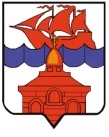 РОССИЙСКАЯ ФЕДЕРАЦИЯКРАСНОЯРСКИЙ КРАЙТАЙМЫРСКИЙ ДОЛГАНО-НЕНЕЦКИЙ МУНИЦИПАЛЬНЫЙ РАЙОНХАТАНГСКИЙ СЕЛЬСКИЙ СОВЕТ ДЕПУТАТОВРЕШЕНИЕ00.03.2019 г. 										        № 000-РСО внесении изменений в Решение Хатангского сельского Совета депутатов№150-РС от 20.05.2014 года «Об утверждении Генерального плана и Правил землепользования и застройки села Хатанга» В соответствии с п. 12 ст. 34 Федерального Закона от 23.06.2014 года № 171-ФЗ «О внесении изменений в Земельный кодекс Российской Федерации, отдельные законодательные акты Российской Федерации, Федеральным Законом №131-ФЗ от 06.10.2003 года «Об общих принципах организации местного самоуправления в Российской Федерации», на основании п. 27 ст. 27 Устава сельского поселения Хатанга, Хатангский сельский Совет депутатовРЕШИЛ:1. Внести в Решение Хатангского сельского Совета депутатов от 20.05.2014 № 150-РС «Об утверждении Генерального плана и Правил землепользования и застройки села Хатанга» (далее - Решение) следующие изменения:1.1 В п. 1 ст. 34 Правил землепользования и застройки села Хатанга включить в перечень условно разрешенных видов разрешенного использования жилой зоны вид разрешенного использования «Объекты гаражного назначения».Решение вступает в силу со дня его официального опубликования.Председатель Хатангского                                          Глава сельского поселениясельского Совета депутатов                                        ХатангаМ.Ю. Чарду                                                                     А.В. Кулешов